Lesson 2 – Research a Superhero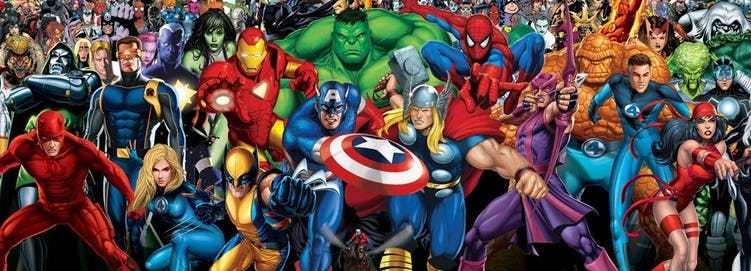 Choose a superhero you would like to find out about and note down information which you could use to create a fact file about them tomorrow.Some questions you might want to think about:What is their name?What are they known for?What powers do they have?How did they get their super powers?Do they have a weakness?Who is their ‘alter ego’(disguise)?Who is their enemy/ies?What else have you learnt about them that is interesting?